Постановление администрации Чепкас-Никольского сельского поселения Шемуршинского района Чувашской Республики от 01.10.2021г. №25Об утверждении Перечня автомобильных дорог общего пользования местного значенияЧепкас-Никольского сельского поселения  и присвоении  им идентификационных номеров.       Руководствуясь Федеральным Законом от 06.10.2003  №131-ФЗ «Об общих принципах организации местного самоуправления в Российской Федерации», ч.9 ст.5, ст.8 Федерального закона от 08.11.2007 №257-ФЗ «Об  автомобильных дорогах и о дорожной деятельности в Российской Федерации и о внесении изменений в отдельные законодательные акты Российской Федерации», Приказом Министерства транспорта Российской Федерации от 07.02.2007 №16 «Об утверждении Правил присвоения автомобильным дорогам идентификационных номеров», уставом Чепкас-Никольского сельского поселения, Администрация Чепкас-Никольского сельского поселения:постановляет:       1.Утвердить Перечень автомобильных дорог общего пользования местного значения Чепкас-Никольского сельского поселения Шемуршинского района и присвоить им идентификационные номера согласно приложению к настоящему постановлению.       2.Опубликовать (обнародовать) настоящее постановление в порядке, установленном для опубликования муниципальных правовых актов, а также разместить в сети «Интернет» на сайте Чепкас-Никольского сельского поселения.        3.Настоящее постановление вступает в силу со дня его подписания.        4.Контроль за исполнением настоящего постановления оставляю за собой.Глава Чепкас-Никольского сельского поселенияШемуршинского района Чувашской Республики   			           Л.Н. Петрова                              ВЕСТИ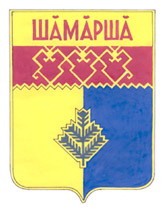     Чепкас-Никольского        сельского поселения  Газета органов местного самоуправления  Чепкас -  Никольского сельского поселенияИздается с 2 апреля .Приложение к постановлению администрации Чепкас-Никольского сельского поселенияШемуршинского района№25 от  01 октября  2021г. Приложение к постановлению администрации Чепкас-Никольского сельского поселенияШемуршинского района№25 от  01 октября  2021г. Приложение к постановлению администрации Чепкас-Никольского сельского поселенияШемуршинского района№25 от  01 октября  2021г. Приложение к постановлению администрации Чепкас-Никольского сельского поселенияШемуршинского района№25 от  01 октября  2021г. Приложение к постановлению администрации Чепкас-Никольского сельского поселенияШемуршинского района№25 от  01 октября  2021г. Приложение к постановлению администрации Чепкас-Никольского сельского поселенияШемуршинского района№25 от  01 октября  2021г. Приложение к постановлению администрации Чепкас-Никольского сельского поселенияШемуршинского района№25 от  01 октября  2021г. Приложение к постановлению администрации Чепкас-Никольского сельского поселенияШемуршинского района№25 от  01 октября  2021г. Приложение к постановлению администрации Чепкас-Никольского сельского поселенияШемуршинского района№25 от  01 октября  2021г. Наименование автодорогНаименование автодорогПротяжен-ность (км)Идентефикационный номер дороги12231А/д «Чепкас-Никольское-Чепкас-Ильметево» (ул.Терешковой в д. Чепкас-Ильметево) А/д «Чепкас-Никольское-Чепкас-Ильметево» (ул.Терешковой в д. Чепкас-Ильметево) 0,42097 247 855 ОП МП  0012ул.Полевая в д.Чепкас-Ильметевоул.Полевая в д.Чепкас-Ильметево0,50897 247 855 ОП МП  0023ул.Молодежная в с. Чепкас-Никольскоеул.Молодежная в с. Чепкас-Никольское0,98897 247 855 ОП МП  0034ул.Победы в д.Чепкас-Ильметевоул.Победы в д.Чепкас-Ильметево0,33797 247 855 ОП МП  0045ул.Речная в д. Чепкас-Ильметевоул.Речная в д. Чепкас-Ильметево0,24297 247 855 ОП МП  0056ул.Национальная в д.Чепкас-Ильметевоул.Национальная в д.Чепкас-Ильметево0,58097 247 855 ОП МП  0067Подьезд к кладбищу в д.Чепкас-ИльметевоПодьезд к кладбищу в д.Чепкас-Ильметево0,10197 247 855 ОП МП  0078Переулки по ул.Гастелло в с.Чепкас-НикольскоеПереулки по ул.Гастелло в с.Чепкас-Никольское0,56697 247 855 ОП МП  008ВсегоВсего3,742Учредитель: администрация Чепкас-Никольского сельского поселения Шемуршинского района  Чувашской РеспубликиАдрес:429173, Чувашская Республика,с.Чепкас-Никольское,ул.Чапаева, д.24. Электронная версия на сайте администрации Чепкас-Никольского сельского поселения: htt://qov.cap.ru/main.asp govid=504Главный редактор   С.П.ТуктароваРаспространяется на территории Чепкас -Никольского сельского поселения.БЕСПЛАТНО.Тираж 20  экз.